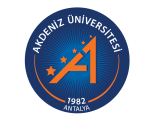 AKDENİZ ÜNİVERSİTESİSağlık Bilimleri EnstitüsüHistoloji ve Embriyoloji Yüksek Lisans  Programı2023 / 2024 Müfredatı * İlgili dersin ön koşulu olan derse ait ders kodu ** Ulusal Kredi- Bir öğrencinin her yarıyılda alabileceği normal ders yükü, kayıtlı olduğu yarıyılın öğretim programında yer alan derslerdir. İlgili yarıyıl dersleri 30 AKTS ile birlikte, devamsızlık nedeni ile tekrar alınan, yükseltme amaçlı olarak alınan veya önceki yaran alınan dersler dahil, tüm derslerin AKTS kredilerinin toplamı ilgili yarıyıl için 50 AKTS kredi değerini geçemez. Müfredatı ve müfredatı dışından alınan fazla krediler için danışmanın onayı, anabilim/anasanat dalı başkanının önerisi ve enstitü yönetim kurulu kararı gerekmektedir.- Lisansüstü programlara kayıt yaptıran öğrenciler, kayıt yaptırdıkları programın gerektirdiği seçmeli derslerin toplam kredisinin en az yüzde yetmişini Üniversitede kayıtlı olduğu programdan almak zorundadır.AKDENİZ ÜNİVERSİTESİSağlık Bilimleri EnstitüsüHistoloji ve Embriyoloji Doktora Programı * İlgili dersin ön koşulu olan derse ait ders kodu ** Ulusal Kredi- Bir öğrencinin her yarıyılda alabileceği normal ders yükü, kayıtlı olduğu yarıyılın öğretim programında yer alan derslerdir. İlgili yarıyıl dersleri 30 AKTS ile birlikte, devamsızlık nedeni ile tekrar alınan, yükseltme amaçlı olarak alınan veya önceki yaran alınan dersler dahil, tüm derslerin AKTS kredilerinin toplamı ilgili yarıyıl için 50 AKTS kredi değerini geçemez. Müfredatı ve müfredatı dışından alınan fazla krediler için danışmanın onayı, anabilim/anasanat dalı başkanının önerisi ve enstitü yönetim kurulu kararı gerekmektedir.- Lisansüstü programlara kayıt yaptıran öğrenciler, kayıt yaptırdıkları programın gerektirdiği seçmeli derslerin toplam kredisinin en az yüzde yetmişini Üniversitede kayıtlı olduğu programdan almak zorundadır.AKDENİZ ÜNİVERSİTESİSağlık Bilimleri EnstitüsüÜreme Biyoloji Yüksek Lisans Programı2023 / 2024 Müfredatı * İlgili dersin ön koşulu olan derse ait ders kodu ** Ulusal Kredi- Bir öğrencinin her yarıyılda alabileceği normal ders yükü, kayıtlı olduğu yarıyılın öğretim programında yer alan derslerdir. İlgili yarıyıl dersleri 30 AKTS ile birlikte, devamsızlık nedeni ile tekrar alınan, yükseltme amaçlı olarak alınan veya önceki yaran alınan dersler dahil, tüm derslerin AKTS kredilerinin toplamı ilgili yarıyıl için 50 AKTS kredi değerini geçemez. Müfredatı ve müfredatı dışından alınan fazla krediler için danışmanın onayı, anabilim/anasanat dalı başkanının önerisi ve enstitü yönetim kurulu kararı gerekmektedir.- Lisansüstü programlara kayıt yaptıran öğrenciler, kayıt yaptırdıkları programın gerektirdiği seçmeli derslerin toplam kredisinin en az yüzde yetmişini Üniversitede kayıtlı olduğu programdan almak zorundadır.AKDENİZ ÜNİVERSİTESİSağlık Bilimleri EnstitüsüKök Hücre Yüksek Lisans Programı2023 / 2024 Müfredatı * İlgili dersin ön koşulu olan derse ait ders kodu ** Ulusal Kredi- Bir öğrencinin her yarıyılda alabileceği normal ders yükü, kayıtlı olduğu yarıyılın öğretim programında yer alan derslerdir. İlgili yarıyıl dersleri 30 AKTS ile birlikte, devamsızlık nedeni ile tekrar alınan, yükseltme amaçlı olarak alınan veya önceki yaran alınan dersler dahil, tüm derslerin AKTS kredilerinin toplamı ilgili yarıyıl için 50 AKTS kredi değerini geçemez. Müfredatı ve müfredatı dışından alınan fazla krediler için danışmanın onayı, anabilim/anasanat dalı başkanının önerisi ve enstitü yönetim kurulu kararı gerekmektedir.- Lisansüstü programlara kayıt yaptıran öğrenciler, kayıt yaptırdıkları programın gerektirdiği seçmeli derslerin toplam kredisinin en az yüzde yetmişini Üniversitede kayıtlı olduğu programdan almak zorundadır.Güz I. YarıyılGüz I. YarıyılGüz I. YarıyılGüz I. YarıyılGüz I. YarıyılGüz I. YarıyılGüz I. YarıyılZorunlu Dersler Zorunlu Dersler Zorunlu Dersler Zorunlu Dersler Zorunlu Dersler Zorunlu Dersler Zorunlu Dersler Ders KoduDersin AdıKoşul*TUK**AKTSAçıklamaSĞE 5901Uzmanlık Alan Dersi8008SĞE 5903Danışmanlık0101SĞE 5905Bilimsel Araştırma Teknikleri ve Etik3034Bahar II. YarıyılBahar II. YarıyılBahar II. YarıyılBahar II. YarıyılBahar II. YarıyılBahar II. YarıyılBahar II. YarıyılZorunlu Dersler Zorunlu Dersler Zorunlu Dersler Zorunlu Dersler Zorunlu Dersler Zorunlu Dersler Zorunlu Dersler Ders KoduDersin AdıKoşul*TUK**AKTSAçıklamaSĞE 5902Uzmanlık Alan Dersi8008SĞE 5904Danışmanlık0101Güz III. YarıyılGüz III. YarıyılGüz III. YarıyılGüz III. YarıyılGüz III. YarıyılGüz III. YarıyılGüz III. YarıyılZorunlu Dersler Zorunlu Dersler Zorunlu Dersler Zorunlu Dersler Zorunlu Dersler Zorunlu Dersler Zorunlu Dersler Ders KoduDersin AdıKoşul*TUK**AKTSAçıklamaSĞE 6901Uzmanlık Alan Dersi8008SĞE 6903Danışmanlık0101SĞE 6905Tez Çalışması00021Bahar  IV. YarıyılBahar  IV. YarıyılBahar  IV. YarıyılBahar  IV. YarıyılBahar  IV. YarıyılBahar  IV. YarıyılBahar  IV. YarıyılZorunlu Dersler Zorunlu Dersler Zorunlu Dersler Zorunlu Dersler Zorunlu Dersler Zorunlu Dersler Zorunlu Dersler Ders KoduDersin AdıKoşul*TUK**AKTSAçıklamaSĞE 6902Uzmanlık Alan Dersi8008SĞE 6904Danışmanlık0101SĞE 6906Tez Çalışması00021Seçmeli DerslerSeçmeli DerslerSeçmeli DerslerSeçmeli DerslerSeçmeli DerslerSeçmeli DerslerSeçmeli DerslerDers KoduDersin AdıKoşul*TUK**AKTSAçıklamaSĞE 5907Toplumsal Duyarlılık ve Katkı4044Yeni DersHST 5001Dokuların Yapısı Ve Histokimyasal Özellikleri I 2234HST 5003Genel Embriyoloji 2025HST 5005İmmünohistokimyasal Laboratuvar Teknikleri 2235HST 5007İskelet Ve Kas Sistemi Gelişimi Ve Anomalileri 2235HST 5009Sinir Sistemi Ve Beş Duyu Organlarının Embriyolojisi Ve Histolojisi 2235HST 5011Tez Projesi Hazırlık Çalışması* 24412HST 5013Seminer I01	04HST 5015Görüntü Analiz Teknikleri24	45HST 5017Temel Laboratuvar Bilgileri12	25HST 5019Moleküler Hücre Biyolojisi3036HST 5002Sindirim Sistemi Embriyolojisi Histolojisi 2235HST 5004Endokrin Sistemlerin Embriyolojisi Ve Histolojisi 2235HST 5006Lenfopoetik Ve Hemopoetik Sistemler Histolojisi2235HST 5008Dokuların Yapısı Ve Histokimyasal Özellikleri II 2234HST 5010Solunum Sistemi Embriyolojisi Ve Histolojisi2235BIS 5001Biyoistatistik I2236Güz I. YarıyılGüz I. YarıyılGüz I. YarıyılGüz I. YarıyılGüz I. YarıyılGüz I. YarıyılGüz I. YarıyılZorunlu Dersler Zorunlu Dersler Zorunlu Dersler Zorunlu Dersler Zorunlu Dersler Zorunlu Dersler Zorunlu Dersler Ders KoduDersin AdıKoşul*TUK**AKTSAçıklamaSĞE 7901Uzmanlık Alan Dersi8008SĞE 7903Danışmanlık0101SĞE 7905İleri Bilimsel Araştırma Teknikleri ve Etik3036Bahar II. YarıyılBahar II. YarıyılBahar II. YarıyılBahar II. YarıyılBahar II. YarıyılBahar II. YarıyılBahar II. YarıyılZorunlu Dersler Zorunlu Dersler Zorunlu Dersler Zorunlu Dersler Zorunlu Dersler Zorunlu Dersler Zorunlu Dersler Ders KoduDersin AdıKoşul*TUK**AKTSAçıklamaSĞE 7902Uzmanlık Alan Dersi8008SĞE 7904Danışmanlık0101Güz III. YarıyılGüz III. YarıyılGüz III. YarıyılGüz III. YarıyılGüz III. YarıyılGüz III. YarıyılGüz III. YarıyılZorunlu Dersler Zorunlu Dersler Zorunlu Dersler Zorunlu Dersler Zorunlu Dersler Zorunlu Dersler Zorunlu Dersler Ders KoduDersin AdıKoşul*TUK**AKTSAçıklamaSĞE 8901Uzmanlık Alan Dersi8008SĞE 8903Danışmanlık0101Bahar IV. YarıyılBahar IV. YarıyılBahar IV. YarıyılBahar IV. YarıyılBahar IV. YarıyılBahar IV. YarıyılBahar IV. YarıyılZorunlu Dersler Zorunlu Dersler Zorunlu Dersler Zorunlu Dersler Zorunlu Dersler Zorunlu Dersler Zorunlu Dersler Ders KoduDersin AdıKoşul*TUK**AKTSAçıklamaSĞE 8902Uzmanlık Alan Dersi8008SĞE 8904Danışmanlık0101Güz V. YarıyılGüz V. YarıyılGüz V. YarıyılGüz V. YarıyılGüz V. YarıyılGüz V. YarıyılGüz V. YarıyılZorunlu Dersler Zorunlu Dersler Zorunlu Dersler Zorunlu Dersler Zorunlu Dersler Zorunlu Dersler Zorunlu Dersler Ders KoduDersin AdıKoşul*TUK**AKTSAçıklamaSĞE 9901Uzmanlık Alan Dersi8008SĞE 9903Danışmanlık0101SĞE 9905Tez Çalışması00021Bahar VI. YarıyılBahar VI. YarıyılBahar VI. YarıyılBahar VI. YarıyılBahar VI. YarıyılBahar VI. YarıyılBahar VI. YarıyılZorunlu Dersler Zorunlu Dersler Zorunlu Dersler Zorunlu Dersler Zorunlu Dersler Zorunlu Dersler Zorunlu Dersler Ders KoduDersin AdıKoşul*TUK**AKTSAçıklamaSĞE 9902Uzmanlık Alan Dersi8008SĞE 9904Danışmanlık0101SĞE 9906Tez Çalışması00021Güz VII. YarıyılGüz VII. YarıyılGüz VII. YarıyılGüz VII. YarıyılGüz VII. YarıyılGüz VII. YarıyılGüz VII. YarıyılZorunlu Dersler Zorunlu Dersler Zorunlu Dersler Zorunlu Dersler Zorunlu Dersler Zorunlu Dersler Zorunlu Dersler Ders KoduDersin AdıKoşul*TUK**AKTSAçıklamaSĞE 9907Uzmanlık Alan Dersi8008SĞE 9909Danışmanlık0101SĞE 9911Tez Çalışması00021Bahar VIII.YarıyılBahar VIII.YarıyılBahar VIII.YarıyılBahar VIII.YarıyılBahar VIII.YarıyılBahar VIII.YarıyılBahar VIII.YarıyılZorunlu Dersler Zorunlu Dersler Zorunlu Dersler Zorunlu Dersler Zorunlu Dersler Zorunlu Dersler Zorunlu Dersler Ders KoduDersin AdıKoşul*TUK**AKTSAçıklamaSĞE 9908Uzmanlık Alan Dersi8008SĞE 9910Danışmanlık0101SĞE 9912Tez Çalışması00021Seçmeli DerslerSeçmeli DerslerSeçmeli DerslerSeçmeli DerslerSeçmeli DerslerSeçmeli DerslerSeçmeli DerslerDers KoduDersin AdıKoşul*TUK**AKTSAçıklamaHST 7001Moleküler Biyoloji Teknikleri 2238HST 7003Elektron Mikroskobu Teknikleri 2238HST 7005Hücre İskeleti, Ekstrasellüler Matriks (Ems) Ve Hücre Siklusu 2238HST 7007İleri Moleküler Biyolojik Teknikler24410HST 7002Nöroendokrin Sistemlerin Histolojisi Ve Embriyolojisi 2236HST 7004Kardiyovasküler Sistem Embriyolojisi Ve Histolojisi 2236HST 7006Genital Sistem Embriyolojisi Ve Histolojisi22312HST 7008Üremenin Moleküler Biyolojisi4048HST 7010İleri Mikromaniplasyon Teknikleri24410HST 8001İmplantasyon Biyolojisi2237HST 8003Kök Hücre Biyolojisi2025HST 8005Tez Projesi Hazırlık Çalışması24412HST 8007Seminer I0104HST 8009Tümör Hücreleri Yapısı ve Mikro Çevresi2235HST 8011Üreme Biyolojisinde Klinik Histopatoloji24410HST 8004Seminer II01	04HST 8006Üriner Sistem Embriyolojisi Ve Histolojisi2238HST 8008Hücre Ulrtastrüktürü ve Yapı Fonksiyon İlişkisi2235HST 8010Fonksiyonel Histoloji2235HST 8012Germ Hücre ve Erken Dönem Embriyolarda Epigenetik ve Genomik Düzenlenimler3036Güz I. YarıyılGüz I. YarıyılGüz I. YarıyılGüz I. YarıyılGüz I. YarıyılGüz I. YarıyılGüz I. YarıyılZorunlu Dersler Zorunlu Dersler Zorunlu Dersler Zorunlu Dersler Zorunlu Dersler Zorunlu Dersler Zorunlu Dersler Ders KoduDersin AdıKoşul*TUK**AKTSAçıklamaSĞE 5901Uzmanlık Alan Dersi8008SĞE 5903Danışmanlık0101SĞE 5905Bilimsel Araştırma Teknikleri ve Etik3034Bahar II. YarıyılBahar II. YarıyılBahar II. YarıyılBahar II. YarıyılBahar II. YarıyılBahar II. YarıyılBahar II. YarıyılZorunlu Dersler Zorunlu Dersler Zorunlu Dersler Zorunlu Dersler Zorunlu Dersler Zorunlu Dersler Zorunlu Dersler Ders KoduDersin AdıKoşul*TUK**AKTSAçıklamaSĞE 5902Uzmanlık Alan Dersi8008SĞE 5904Danışmanlık0101Güz III. YarıyılGüz III. YarıyılGüz III. YarıyılGüz III. YarıyılGüz III. YarıyılGüz III. YarıyılGüz III. YarıyılZorunlu Dersler Zorunlu Dersler Zorunlu Dersler Zorunlu Dersler Zorunlu Dersler Zorunlu Dersler Zorunlu Dersler Ders KoduDersin AdıKoşul*TUK**AKTSAçıklamaSĞE 6901Uzmanlık Alan Dersi8008SĞE 6903Danışmanlık0101SĞE 6905Tez Çalışması00021Bahar  IV. YarıyılBahar  IV. YarıyılBahar  IV. YarıyılBahar  IV. YarıyılBahar  IV. YarıyılBahar  IV. YarıyılBahar  IV. YarıyılZorunlu Dersler Zorunlu Dersler Zorunlu Dersler Zorunlu Dersler Zorunlu Dersler Zorunlu Dersler Zorunlu Dersler Ders KoduDersin AdıKoşul*TUK**AKTSAçıklamaSĞE 6902Uzmanlık Alan Dersi8008SĞE 6904Danışmanlık0101SĞE 6906Tez Çalışması00021Seçmeli DerslerSeçmeli DerslerSeçmeli DerslerSeçmeli DerslerSeçmeli DerslerSeçmeli DerslerSeçmeli DerslerDers KoduDersin AdıKoşul*TUK**AKTSAçıklamaSĞE 5907Toplumsal Duyarlılık ve Katkı4044Yeni DersURB 5001Deneysel Embriyoloji 2235URB 5003Üreme Biyolojisinin Temelleri 2237URB 5005Tez Projesi Hazırlık Çalışmaları* 24412URB 5007İnfertiliteye Klinik Yaklaşımlar 2235URB 5009Hücre ve Doku Kriyoprezervasyonu24410URB 5011Proje ve Makale Yazımında Temel Bilgiler2238URB 5002Temel Yardımcı Üreme Teknikleri 2447URB 5004Androloji Lab. Teknikleri 2447URB 5006Plasenta Yapısı Ve Fonksiyonları 2026URB 5008Tez Projesi Hazırlık Çalışması* 24412URB 5010Seminer I0104HST 5001Dokuların Yapısı Ve Histokimyasal Özellikleri I2234HST 5005İmmünohistokimyasal Laboratuvar Teknikleri 2235HST 5004Endokrin Sistemlerin Embriyolojisi Ve Histolojisi2235HST 5008Dokuların Yapısı Ve Histokimyasal Özellikleri II2234BİS 5001Biyoistatistik I 2236Güz I. YarıyılGüz I. YarıyılGüz I. YarıyılGüz I. YarıyılGüz I. YarıyılGüz I. YarıyılGüz I. YarıyılZorunlu Dersler Zorunlu Dersler Zorunlu Dersler Zorunlu Dersler Zorunlu Dersler Zorunlu Dersler Zorunlu Dersler Ders KoduDersin AdıKoşul*TUK**AKTSAçıklamaSĞE 5901Uzmanlık Alan Dersi8008SĞE 5903Danışmanlık0101SĞE 5905Bilimsel Araştırma Teknikleri ve Etik3034Bahar II. YarıyılBahar II. YarıyılBahar II. YarıyılBahar II. YarıyılBahar II. YarıyılBahar II. YarıyılBahar II. YarıyılZorunlu Dersler Zorunlu Dersler Zorunlu Dersler Zorunlu Dersler Zorunlu Dersler Zorunlu Dersler Zorunlu Dersler Ders KoduDersin AdıKoşul*TUK**AKTSAçıklamaSĞE 5902Uzmanlık Alan Dersi8008SĞE 5904Danışmanlık0101Güz III. YarıyılGüz III. YarıyılGüz III. YarıyılGüz III. YarıyılGüz III. YarıyılGüz III. YarıyılGüz III. YarıyılZorunlu Dersler Zorunlu Dersler Zorunlu Dersler Zorunlu Dersler Zorunlu Dersler Zorunlu Dersler Zorunlu Dersler Ders KoduDersin AdıKoşul*TUK**AKTSAçıklamaSĞE 6901Uzmanlık Alan Dersi8008SĞE 6903Danışmanlık0101SĞE 6905Tez Çalışması00021Bahar  IV. YarıyılBahar  IV. YarıyılBahar  IV. YarıyılBahar  IV. YarıyılBahar  IV. YarıyılBahar  IV. YarıyılBahar  IV. YarıyılZorunlu Dersler Zorunlu Dersler Zorunlu Dersler Zorunlu Dersler Zorunlu Dersler Zorunlu Dersler Zorunlu Dersler Ders KoduDersin AdıKoşul*TUK**AKTSAçıklamaSĞE 6902Uzmanlık Alan Dersi8008SĞE 6904Danışmanlık0101SĞE 6906Tez Çalışması00021Seçmeli DerslerSeçmeli DerslerSeçmeli DerslerSeçmeli DerslerSeçmeli DerslerSeçmeli DerslerSeçmeli DerslerDers KoduDersin AdıKoşul*TUK**AKTSAçıklamaSĞE 5907Toplumsal Duyarlılık ve Katkı4044Yeni DersKOH 5001Kök Hücre Biyolojisinde Temel Kavramlar 3035KOH 5003Gelişimin Temel İlkeleri ve Sinyal Yolakları 2025KOH 5005Embriyo ve Fetüs Kaynaklı Kök Hücreler 2025KOH 5007Mezenkimal Kök Hücreler 3035KOH 5009Hematopoietik Kök Hücreler 3034KOH 5011Tez Projesi Hazırlık Çalışması*24412KOH 5013Seminer 0104KOH 5002Kök Hücre Eldesi ve Kültür Teknikleri 2025KOH 5004Uyarılmış (İndüklenmiş) Pluripotent Kök Hücreler (UPKH) 2025KOH 5006Kök Hücrelerin Klinikte Uygulamaları 2024KOH 5008Kök Hücre Epigenetiği 2025KOH 5010Kanser Kök Hücreleri 2025KOH 5012Kök Hücre Çalışmalarında Biyoetik 2025İMM 5004Transplantasyon İmmünolojisi 1226BİS 5001Biyoistatistik I2236